Rutine for registrering av vikarer som er lønnet av vikarbyrå: Registrering av lønns- og personalopplysninger i HR-portalen for å gi nødvendige tilgangerGjelder NTNU-medarbeidere som formelt er ansatt i et bemanningsbyrå, og skal ha tilganger i våre datasystemer og bygninger tilsvarende en ordinær ansatt. De lønnes av vikarbyråMedarbeideren skal for eksempel ha oppgaver i lønnsprosessen eller andre økonomiprosesser og trenger tilgang til HR-portalenVedkommende er ikke ansatt på NTNU, og skal derfor ikke innmeldes via vår A-melding. Derfor brukes særskilte ansattkoder ved nyansettelsen, E (Ekstern).Ansattform E (Ekstern) er gjort tilgjengelig i HR-portalens skjema for ansettelser av medarbeider. Denne skal brukes hovedsakelig for vikarer lønnet av vikarbyråFramgangsmåte for å registrere en ny person som vikar i HR-portalen:Bruk skjema «Forenklet nyansettelse» Registrering er i all hovedsak lik en honorar-person, med følgende unntak:Velg skjema med ansattform  E (Ekstern), og lønnstype Honorar (B)  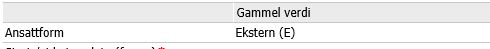 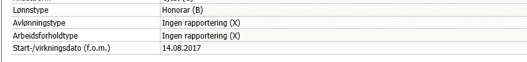 vi trenger ikke innhente skatteopplysningerlønnskonto er mulig, men ikke nødvendig, fordi det IKKE skal utbetales noe på dette arbeidsforholdetingen yrkeskode er nødvendigikke nødvendig med lønnsslipp på papirkonteringstype gjesteforeleser eller annen oppdragstaker. art 5331 registreres pga minstekravet om grunnkontering på person 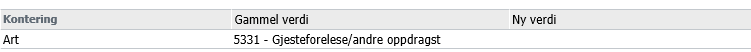 Ansattopplysninger flyter til Kjernen over nattaEpost og brukernavn bestilles hos IT-avdelingen. Gjøres av leder, og følger egen rutineI tillegg til generell tilgang til HR-portalen, må det tildeles spesielle roller etter behov. For økonomiroller gjøres dette ved henvendelse til kontakt@okavd.ntnu.no etter at personen er registrert i HR-portalen